School of Graduate Education Bylaws
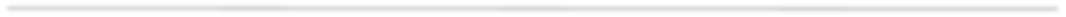 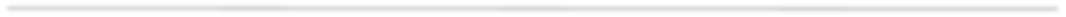 PURPOSE
To establish the bylaws of the School of Graduate Education.  
PREAMBLEThe School of Graduate Education is a unique unit, with responsibilities for supporting and overseeing all University of Wyoming’s graduate programs, across all of the University’s colleges and schools.  The School of Graduate Education serves to elevate U.W.’s teaching and scholarship missions and the needs of the State of Wyoming.   
DEFINITIONS:
PERSONNELPersonnel within the college include academic personnel and staff. Academic personnel are defined and governed by UW Regulations 2-1 and 2-7. Classified staff are defined and governed by UW Regulation 5-3.
STUDENTSThe School of Graduate Education shall conform to the UW Regulations for matters related to the admission, probation, dismissal, and reinstatement of students.
VOTING PRIVILEGES, RESPONSIBILITIES, AND RIGHTS OF FACULTY MEMBERS
ORGANIZATION AND GOVERNANCE
Scope
The School of Graduate Education is authorized for the purpose of coordinating and supervising all post-baccalaureate education except that offered in the College of Law and the WWAMI and Family Medicine Residency programs in the College of Health Sciences.  
Vice Provost & Dean of Graduate Education
The School of Graduate Education is administered by a Dean who concurrently serves as a Vice Provost within the Division of Academic Affairs.   The Vice Provost & Dean of Graduate Education is appointed by the Provost.
Duties and Responsibilities of the Vice Provost & Dean
As chief administrative officer of the School of Graduate Education, the Vice Provost & Dean shall:
Enforce University policies regarding graduate education;
Following consultation with the Graduate Council, make recommendations to the Vice President for Academic Affairs concerning new graduate programs, substantive changes in existing graduate programs, implementation of changes in graduate programs recommended through program reviews, and deletion of graduate programs;
Participate in or conduct reviews of graduate programs in collaboration with other appropriate college and University officers;
Recommend budgets to provide funding for:operation of the office of the Graduate School,training of graduate teaching assistants, andassistance for recruitment of graduate students;
Recommend a budget for stipends and tuition and fee reductions for state-funded graduate assistants and recommend allocations of state-funded graduate assistants to colleges or other appropriate units;Facilitate operation of interdisciplinary graduate programs that do not otherwise have an administrative unit base and assist Graduate Faculty who wish to explore establishment of interdisciplinary graduate programs;Call the Graduate Council into session at least once per semester (summer sessions excluded) and provide the Council with an agenda (ordinarily, these duties will be handled by the Chair of the Graduate Council);Approve admission of all graduate students to the School of Graduate Education;Serve other roles normally expected of the chief administrative officer for graduate education;Assume other duties as assigned by the Executive Vice President for Academic Affairs; andAssume duties appropriate to fostering and promoting high quality graduate education at the University including appointment and charging committees of Graduate Faculty to examine issues germane to graduate education.The Vice Provost & Dean, upon approval by appropriate University officials and the Trustees, may appoint an Associate Dean of the Graduate School.The Vice Provost & Dean of Graduate Education shall promote and maintain high standards of scholarship in graduate education, promote and encourage interdisciplinary efforts in graduate education and research, encourage cultural diversity in the graduate student and faculty bodies, and inform the University community of local and national issues of import to graduate education.Graduate Faculty
The faculty of the School of Graduate Education are the Graduate Faculty.  The Graduate Faculty is composed of individuals who offer and direct graduate education.  To accomplish this specific purpose, the Graduate Faculty is superimposed across the colleges and schools of the University.  In consultation with the Graduate Council, rules and regulations of the Graduate Faculty are administered by the Vice Provost and Dean of Graduate Education. The ability to teach graduate courses is not contingent on graduate faculty status.
Membership
The graduate faculty may include tenure-stream and non-tenure-stream faculty. There are two categories of Graduate Faculty: Tenure-stream Graduate Faculty and Non-tenure-stream Graduate Faculty. The responsibility for establishment of criteria for Tenure-stream and Non-tenure-stream Graduate Faculty statuses is delegated to each academic unit for its own faculty. Each academic unit will, therefore, be responsible for drafting its own criteria for Tenure-stream and Non-tenure-stream Graduate Faculty statuses subject to the minimum requirements specified below. The Graduate Council shall review these proposed departmental criteria and make recommendations to approve or reject such criteria to the Vice Provost and Dean of Graduate Education.
Graduate Faculty Appointments
Tenure-stream Graduate Faculty Appointment and Privileges. In accordance with the responsibilities associated with tenured and tenure-track positions to offer leadership in graduate education, research, and creative activities, all tenured and tenure-track faculty are granted Tenure-stream Graduate Faculty status. These faculty members retain graduate faculty status throughout their tenure with the University unless suspended.
Tenured Faculty Privileges:  Tenured faculty members may serve on graduate student committees in all capacities:  Committee Chair or Co-Chair at the Master’s level and at the Doctoral level, Committee Member, or Outside Member, as long as they do not have an adjunct appointment in that department.The outside member represents the graduate faculty on the graduate committee and is responsible for the integrity of the overall process.
Tenure-track Faculty Privileges: Tenure-track faculty members may serve on graduate student committees in all capacities:  Committee Chair or Co-Chair at the Master’s level and at the Doctoral level and as a Committee Member. Tenuretrack faculty may also serve as an Outside Member at the Master’s or Doctoral level with a letter of support from their home department, contingent on a letter of support from the outside member’s home department confirming the committee members will not have influence in the outside member’s T&P decision, and provided they do not have an adjunct appointment in that department.
Non-tenure-stream Graduate Faculty Appointment and Privileges. University faculty on rolling contract and fixed-term rolling contract lines are eligible for graduate faculty status appointment. These appointments are based upon the faculty member's capability to contribute to graduate education as demonstrated by: holding a terminal degree or clear equivalent considered appropriate to the department or degree program; a demonstrated ability to teach graduate students; a letter of support from their Department Head and a commitment to make the candidate’s job description commensurate with their service as a non-tenure-stream graduate faculty.
Non-tenure-stream Graduate Faculty appointment is granted by the Vice Provost & Dean of Graduate Education after a majority vote in favor of the appointment by Graduate Council.  Once granted, a Non-tenure-stream Graduate Faculty appointment is active for the duration of the faculty member’s tenure with the University unless suspended.
Non-tenure-stream Graduate Faculty Privileges:  Non-tenure-stream Graduate Faculty may serve as committee Chair at the Master’s level and for professional doctorates, Co-Chair at the PhD level, and as a committee Member at Master’s and Doctoral level. 
Adjunct Graduate Faculty Appointments and Privileges. Adjunct Graduate Faculty appointments may be granted to individuals who hold an Adjunct appointment in a University department. Adjunct Graduate Faculty status may be granted based on the individual’s ability to contribute to graduate education as demonstrated by: holding a terminal degree or clear equivalent considered appropriate to the department or degree program; a letter of nomination from the dean or department chair; and a 1–2 page letter from the candidate providing a rationale for the request and documentation of the merit for the request.  
Adjunct Graduate Faculty are approved by the Vice Provost & Dean of Graduate Education and the Provost.
Internal Adjunct Faculty (UW faculty) Privileges:  Internal Adjunct Faculty may serve in any capacity that aligns with the privileges the faculty member possesses in their home department.  Privileges shall not exceed those of the faculty member’s home department and shall be in alignment with the wishes of the adjunct department.
External Adjunct Faculty (non-UW faculty) Privileges:  External Adjunct Faculty may serve as members of graduate student committees at the Master’s and Doctoral levels. 
Suspension and Revocation of Graduate Faculty StatusThe suspension proceedings may be initiated with due cause, such as violation of university, graduate school, college, departmental, or program policies as they relate to graduate education; negligence and gross misconduct such as abuse of power; and unameliorated conflicts of interest that undermine graduate education including quality, rigor, and support for student success.
Suspension of Tenure-stream or Non-Tenure-stream Graduate Faculty Status. Suspension of graduate faculty status can be initiated by the Vice Provost & Dean of Graduate Education with the support of the faculty member’s home department, including consultation with the department head, college dean, and a vote of the home department faculty recommending suspension. Alternatively, the suspension proceedings may be initiated directly by the Graduate Council. The graduate faculty, the college, and the department head member will have an opportunity to provide input for Graduate Council and consideration during their deliberations. 
Suspension shall be imposed by the  for Graduate Education after a majority vote in favor of the suspension by Graduate Council. The faculty member has the option of appealing the decision to the rovost’s office. Upon the receipt of the appeal request, the rovost has one calendar month to overturn this decision, otherwise the decision stands.
Suspension shall not be imposed if either the Graduate Council vote does not reach a majority in support of the suspension, or the Vice Provost & Dean of Graduate Education does not approve suspension
Readmission to Graduate Faculty Status. Suspended tenure-stream or non-tenure-stream Faculty may apply for readmission to the graduate faculty after one full year.  The application for readmission must include a letter of support from the department head and a 1–2 page letter articulating the merits of the request.
The decision to re-admit the suspended graduate faculty member will be made by majority approval of the Graduate Council and the approval of the Vice Provost & Dean of Graduate Education. 
Revocation of Graduate Faculty Status for Internal and External Adjunct Faculty. Revocation of graduate faculty status can be initiated by the Vice Provost & Dean of Graduate Education with the support of the faculty member’s home adjunct department, including consultation with the department head and a vote of the home adjunct department faculty recommending revocation. Alternatively, the suspension proceedings may be initiated directly by the Graduate Council. The graduate faculty member will have an opportunity to provide input for Graduate Council and AVP’s consideration during their deliberations. 
Privileges shall be revoked by the after a majority vote in favor of the suspension by Graduate Council. The faculty member has the option of appealing the decision to the provost’s office. Upon the receipt of the appeal request, the provost has one calendar month to overturn this decision, otherwise the decision stands. 
Privileges shall not be revoked if either the Graduate Council vote does not reach a majority in favor of revocation, or the Vice Provost & Dean of Graduate Education does not approve revocation.
Readmission to Graduate Faculty for Internal and External Adjunct Faculty. Internal or External Adjunct Faculty whose graduate faculty privileges have been revoked by re-apply to be considered for graduate faculty status through the initial approval process outlined above in ii.3.
The decision to re-admit the adjunct graduate faculty member will be made by majority approval of the Graduate Council and the approval of the Vice Provost & Dean of Graduate Education. Additional Information: 
External Graduate Committee Members: Individuals serving as an External Members on University of Wyoming graduate committees are not members of the Graduate Faculty.  
Non-Continuing Graduate Faculty: Graduate Faculty who leave the university will have a one-year grace period that is applicable to any ongoing roles on U.W. graduate committees.  During this period, such individuals may continue to advise and serve as Chair or in any required member role for any students in-progress at the time of the individual’s end of employment with the University.  If a student does not complete the degree during that one-year grace period, the departed faculty member’s committee role should be replaced by another U.W. Graduate Faculty member consistent with the guidelines for chairing advisory/examining committees outlined herein.  The former Graduate Faculty member may remain on the committee as an External Member, if appointed as such.
Graduate Committee Function, Structure, and Roles:  The Graduate Committee Formation SAP governs which roles academic personnel may serve on graduate committees.  U.W. Graduate Faculty must comprise the majority of members on every graduate committee.  Furthermore, only Graduate Faculty may serve as Chairs and only Tenure-stream Graduate Faculty may serve as Outside Members.
Powers and Duties: All Graduate Faculty powers and duties are delegated to the Graduate Council.  Graduate Council may elect to take some graduate education matters to the vote of the Graduate Faculty.
Pursuant with current regulations of the Trustees and subject to the policies and regulations of the University, the Graduate Faculty shall develop policy for graduate education and, subject to approval by the President and the Trustees, shall make such rules and regulations as it may deem necessary for the promotion and conduct of the graduate education mission of the University. 
Subject to approval by the President and the Trustees, the Graduate Faculty shall have power to make policies and regulations with respect to:General requirements for graduate degrees and certificates and graduate diplomas (except the Juris Doctor, WWAMI M.D., and Family Practice Residency Program).Standards for graduate admission (except the Juris Doctor, WWAMI M.D., and Family Practice Residency Program).
The Graduate Faculty shall recommend candidates for graduate degrees to the Trustees, through the Vice Provost and Dean of Graduate Education and the President. 
Graduate Council
Graduate Council serves as the principal governing body for graduate education at the University of Wyoming. Powers and duties of the Graduate Faculty are delegated to the Graduate Council with the provision that the Graduate Council keep the Graduate Faculty informed of proposed new policies and regulations and proposed changes in existing policies and regulations.  Graduate Council serves as an advisory body to the Vice Provost and Dean of Graduate Education.  
Composition and Reporting to the Faculty Senate: The Graduate Council is a Faculty Senate Committee and the composition and selection procedures for members of the Graduate Council and requirements for reporting to the Faculty Senate are contained in UW Regulations and the Faculty Senate Bylaws.
Functions: The Council shall recommend the broad policies concerning the overall University function in graduate education and the University requirements for graduate degrees. Administrative support for the Graduate Council will be furnished by the School of Graduate Education.
Meetings: The Council shall elect a chair from one of its members. The chair of the Graduate Council and/or the Dean of the Graduate School are responsible for calling the Council into session at least once each semester (summer sessions excluded) and for providing the Council with an agenda.
Committees of the Graduate Council: In addition to the broad functions stated above, the Graduate Council has several specific responsibilities that may be addressed by the standing committee described below or by additional standing committees as formed by the Council. Furthermore, the Chair of the Graduate Council or the Vice Provost and Dean of Graduate Education may appoint ad hoc committees to address specific issues.
Graduate Student Appeals Board (GSAB): The purpose of the GSAB is to provide an appellate body to review appeals of graduate students.  Purview, composition and procedures are given in the Graduate Student Appeals Board Policy and Instructions.
Graduate Student Council
Graduate Student Council serves as a representative body that advises Graduate Council and the Vice Provost and Dean of Graduate Education regarding processes, policies, and graduate student life.
Composition and Reporting to the Associated Students of the University of Wyoming:  The Graduate Student Council is a committee of the Associated Students of the University of Wyoming and of the School of Graduate Education.  As such, composition of the Graduate Student Council and its by-laws are subject to agreement between the Associated Students of the University of Wyoming and the School of Graduate Education.
Meetings:  The Graduate Student Council shall elect a chair from one of its members as well as a chair-elect.  
Graduate Coordinators
All graduate programs shall have a Graduate Coordinator designated by the unit head.  
Definition & duties: a program’s Graduate Coordinator supports and manages the graduate program(s) to which they are assigned.  Typically, Graduate Coordinators shall be enure-stream Graduate Faculty.  However, some programs may be best served by a Graduate Coordinator who is non-tenure-stream faculty or staff.  Graduate Coordinators serve as the primary liaisons between the School of Graduate Education and their graduate programs.
Appointment: Academic unit heads, with approval of the respective Dean, shall appoint a Graduate Coordinator for their graduate program(s), annually.  It is the responsibility of the unit head to notify the School of Graduate Education of these appointments and any changes to these appointments.
 Meetings: The School of Graduate Education shall hold a meeting with all Graduate Coordinators at least once per semester.POLICIES AND REGULATIONS CONCERNING GRADUATE EDUCATION
Publication of Policies and Regulations 
Policies and regulations of the Graduate Faculty which affect graduate students will be published in the University Catalog and/or on the website of the School of Graduate Education.
Enactment of Graduate Policies and Regulations
The Graduate Faculty delegates to the Graduate Council the power to enact policies and regulations governing graduate education with the provision that the Graduate Council keep the Graduate Faculty informed of proposed new policies and regulations and proposed changes in existing policies and regulations. AMENDMENT OF THE BYLAWS

Consistent with UW 2-411, Bylaws must be approved by 2/3 of faculty quorum within the college, where a quorum is defined as 50% of the faculty within the College. Alternatively, the Bylaws may be approved by a majority of the faculty within the College. The Bylaws must be approved by the Provost and Vice President of Academic Affair and must be reviewed every three (3) years.
CONFLICT BETWEEN SCHOOL BYLAWS AND UNIVERSITY REGULATIONS, POLICIES, AND PROCEDURES

University of Wyoming Regulations and Standard Administrative Policies and Procedures (SAPP) take precedence over College and Academic Unit Bylaws.  Exceptions to University Regulations and Standard Administrative Policies and Procedures must be approved by the Provost and President, and where appropriate, by the Board of Trustees.BYLAWS ACCEPTED: Approved by Provost: 